At Escrick C of E Primary School, we want everyone to FLOURISH. 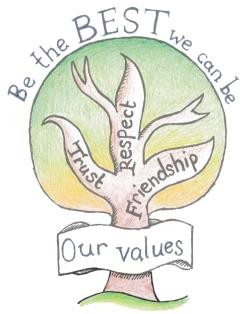 We value and respect everyone, allowing us all to make a difference to the world. Every person is an individual and also part of a Community.1 Corinthians 12:12-27. We will:     Provide a safe and engaging learning environment Value every child as a unique and valuable member of our school family Deliver a progressive, broad and balanced curriculum designed to develop both academic and non-academic skills  Encourage all children to develop their skills and talents Foster high standards of work and behaviour through building good relationships and developing a sense of responsibility Promote health and wellbeing in a variety of ways, including a focus on sports, outdoor learning and mindfulness Promote equality and inclusion; prepare our children to be global citizens in an open and respectful manner Be open and welcoming and invite families in to school when it is possible Offer a firm and prompt response to all anti-social behaviour, including bullying or prejudice Keep families well-informed about school matters and the progress of their child(ren), especially where there is a reason for concern or praise Share information about class routines, including PE days and homework arrangements Maintain close links with the parish of St Helen’s Church and the local community to further promote our Christian ethos      Signed Miss EE Miller ……………………………………………..